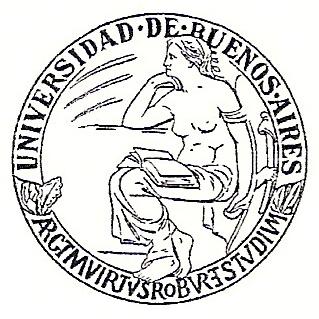                                             Pliego de Bases y Condiciones ParticularesPROCEDIMIENTO DE SELECCIÓNPRESENTACION DE OFERTASACTA DE APERTURAEl presente llamado se rige de acuerdo con las  Normas Reglamentarias vigentes, Resolución (CS) 8240/13 Y Resolución (R) Nº 174/17 y sus modificatorias.                                                                              EspecificacionesCLAUSULAS PARTICULARESLas siguientes cláusulas Particulares (PCP) complementan o modifican las disposiciones de las Cláusulas Generales (PCG). En caso de conflicto, las disposiciones aquí contenidas prevalecerán sobre las de las PCG.CLAUSULA 1.-  GARANTIA DE MANTENIMIENTO DE OFERTATreinta (30) días corridos.Garantía de oferta por el 5% del valor total cotizado.CLAUSULA 2.- PLAZO DE ENTREGA/EJECUCIÓNVeinte (20) días corridos notificada la Orden de Compra.CLAUSULA 3.- FORMA DE PAGOCheque al día una vez presentada y conformada la documentación y la Recepción definitiva.CLAUSULA 4.- LUGAR DE EJECUCIÓNEscuela Superior de Comercio Carlos Pellegrini sita en Marcelo T. de Alvear 1851 C.A.B.A. Se deberá coordinar previamente con la oficina de Compras, Contrataciones y Economato a los teléfonos 5287-1290.CLAUSULA 5.- VALORIZACIÓN DE LA OFERTALa presentación de la oferta valorizada implicará el conocimiento de las necesidades a proveer al momento de la apertura, no pudiendo invocar desconocimiento sobre la gestión a realizar ni alegar la existencia de los elementos no provistos, considerándose que en el precio cotizado se encuentren todos los ítems necesarios para dar cumplimiento a la presentación y finalidades de la contratación.CLAUSULA 6.- PLAZO PARA EMITIR DICTAMEN DE EVALUACIÓNEl dictamen de evaluación de las ofertas deberá emitirse dentro del término de DIEZ (10) días a partir del día hábil inmediato a la fecha de recepción de las actuaciones.CLAUSULA 7.- CONSULTAS AL PLIEGO DE BASES Y CONDICIONES  PARTICULARESLas consultas al pliego de bases y condiciones particulares deberán ser efectuarse por escrito hasta SETENTA Y DOS (72) horas antes de la fecha de apertura en la oficina de Compras, Contrataciones y Economato, sita en Marcelo T. de Alvear 1851 Primer Piso C.A.B.A.CLAUSULA 8.- CIRCULARES ACLARATORIAS Y RESPUESTAS A LAS CONSULTAS DEL PLIEGO DE BASES Y CONDICIONES PARTICULARESLas circulares aclaratorias y las respuestas al pliego de bases y condiciones particulares serán emitidas por la Oficina de Compras, Contrataciones y Economato con CUARENTA Y OCHO (48) horas de anticipación a la fecha fijada para la presentación de las ofertas y comunicadas por la oficina de Compras, Contrataciones y Economato dentro de las VEINTICUATRO (24) horas de anticipación a la fecha de apertura.CLAUSULA 9.- GARANTIA DE CUMPLIMIENTO DE CONTRATOLos adjudicatarios deberán constituir la garantía de cumplimiento del contrato por el 10% del valor total de la adjudicación dentro del término de ocho (8) días de recibida la orden de compra.CLAUSULA 10.- DOMICILIO LEGALEsta Casa de Altos Estudios constituye domicilio legal en la calle Viamonte 430 Planta Baja C.A.B.A – Dirección de Mesa de Entradas, Salidas y Archivo del Rectorado y Consejo Superior.CLAUSULA 11.- Información a suministrarEn el momento de presentar la oferta y formando parte de la misma, los interesados deberán suministrar lo exigido en el Artículo 197 del Reglamento del Régimen de Contrataciones de la U.B.A. con el fin de determinar su identificación y su habilidad para contratar.(Declaración jurada membretada de inscripción al R.U.P.U.B.A).................................................................                                                                                                      Firma y sello del oferente                                                                                                                                 EXPEDIENTE Nº 82922/18DECLARACIÓN JURADA DE HABILIDAD PARA CONTRATAR CON LA ADMINISTRACIÓN PÚBLICA NACIONAL- DECRETO 1023/01El que suscribe (con poder suficiente para este acto) DECLARA BAJO JURAMENTO, que la empresa que representa está habilitada para contratar con la ADMINISTRACIÓN PÚBLICA NACIONAL, en razón de cumplir con los requisitos del artículo 27 del Decreto Nº 1023/01 “Reglamento para la Adquisición, enajenación y contratación de Bienes y servicios del Estado Nacional” y que no está incursa en ninguna de las causales de inhabilidad establecidas de los incisos A) a la G) del artículo 28 del citado plexo normativo. FIRMA:ACLARACIÓN: TIPO Y Nº DE DOCUMENTO:CARÁCTER:…………………………………………………………………………………………………………………………………………………………………… DECLARACIÓN JURADA DE JUICIOS CON EL ESTADO NACIONAL Y LA UNIVERSIDAD DE BUENOS AIRES.-     DECRETO 1023/01El que suscribe (con poder suficiente para este acto), DECLARA BAJO JURAMENTO, que la empresa que representa no mantiene juicios con el ESTADO NACIONAL, o sus entidades descentralizadas, caso contrario, mencionar los mismos (carátula, número de expediente, juzgado y secretaria).FIRMA:ACLARACIÓN:TIPO Y Nº DE DOCUMENTOCARÁCTER:                                                                                                                                 EXPEDIENTE Nº 82922/18DECLARACIÓN JURADA DE ACEPTACIÓN DE JURISDICCIÓN EN CASO DE CONTROVERSIAS- DECRETO 1023/01El que suscribe (con poder suficiente para este acto) DECLARA BAJO JURAMENTO, la aceptación, en caso de controversias, de la jurisdicción de justicia de los Tribunales Federales de la Ciudad Autónoma de Buenos Aires, con renuncia a cualquier otro fuero y jurisdicción que pudiera corresponder.FIRMA:ACLARACIÓN: TIPO Y Nº DE DOCUMENTO:CARÁCTER:……………………………………………………………………………………………………………………………………………………………………DECLARACIÓN JURADA RESPECTO DE LA NO EXISTENCIA DE DEUDA EXIGIBLE EN CONCEPTO DE APORTES, CONTRIBUCIONES Y TODA OTRA OBLIGACIÓN PREVISIONAL.El que suscribe, DECLARA BAJO JURAMENTO, que no posee deuda exigible en concepto de aportes, contribuciones y toda otra obligación previsional.FIRMA:ACLARACIÓN:TIPO Y Nº DE DOCUMENTOCARÁCTER: UNIVERSIDAD DE BUENOS AIRESESCUELA SUPERIOR DE COMERCIO         “CARLOS PELLEGRINI”PROVEEDORESTIPO: LICITACION PRIVADANº 10EJERCICIO: 2018CLASE: Sin claseCLASE: Sin claseCLASE: Sin claseMODALIDAD: Sin modalidadMODALIDAD: Sin modalidadMODALIDAD: Sin modalidadEXPEDIENTE Nº 82922/18RUBRO COMERCIAL:  MueblesOBJETIVO DE LA CONTRATACIÓN:  Muebles para oficinaCOSTO DEL PLIEGO: SIN CARGO                    LUGAR - DIRECCIÓN                             PLAZO Y HORARIOEscuela Superior de Comercio “Carlos Pellegrini”Departamento de Compras y ContratacionesM.T de Alvear 1851 – 1er piso Ciudad Autónoma de Buenos Aires  Lunes a Viernes de 10 a 14 horas, hasta la fecha y hora de apertura.                     LUGAR - DIRECCIÓN                              PLAZO Y HORARIOEscuela Superior de Comercio “Carlos Pellegrini”Departamento de Compras y ContratacionesM.T de Alvear 1851 – 1er piso Ciudad Autónoma de Buenos Aires  lunes 26 de noviembre de 2018 11hs.REN.REN.REN.CANT.CANT.CONCEPTO11144Armarios de puertas corredizas en chapa de acero D.D. laminado en frío, puertas corredizas que trabajen con rulemanes que permitan un mejor deslizamiento. Con 6 estantes superpuestos y regulables en altura con opción a agregar más. Cerradura de bronce cierre a paleta traba central con 2 llaves. La estructura soldada. Color gris oscuro, terminación previa fosfatizado y tratamiento anticorrosivo, pintura esmalte sintético. Para colgar. Altura 900 mm. Ancho 1500 mm. Profundidad 450 mm. 22233Armarios de puertas corredizas de 1mts de frente, altura 1800 mm, ancho 1000 mm, profundidad 450 mm. Sistema de cierre tambor traba central. Gris oscuro. 33311Armario metálico medidas 1800 mm x 900 mm x 450 mm. Chapa 22, 2 puertas batientes, 3 estantes regulables en altura, manija con cerradura.4441616Sillas operativas con regulación de altura. Respaldo y apoya brazos. Respaldo alto. Color negro. Buena calidad. Con ruedas en PVC 5 patas. Tapizado en ecocuero.Aj Equipamientos30689699835av. Juan. B. Alberdi 6657av. Juan. B. Alberdi 66574624-6803ajequipamientos@argentina.comRS Equipamientos30687819566florida 142 1º 193 (caba)florida 142 1º 193 (caba)4326-9507msorba@rsequipamientos.com.arCambiasso Leandro20325754967Av la plata 1300 (caba)Av la plata 1300 (caba)4923-3656info@baires4.com.ar; licitaciones@baires4.com.arMateryn equipamientos30708492082concepcion arenal 3660 (caba)concepcion arenal 3660 (caba)4859-5124leonardo@materyn.comEstablecimientos caporaso 30516469540av cordoba 5633 (caba)av cordoba 5633 (caba)4778-7171info@caporaso.comGraciela Juarez33696868099tucuman 1446 PB (caba)tucuman 1446 PB (caba)4371-2735gracielajuarez@fibertel.com.arInteroffice Argentina30708180196tacuari 233 (caba)tacuari 233 (caba)4334-8115info@interofficearg.com.ar